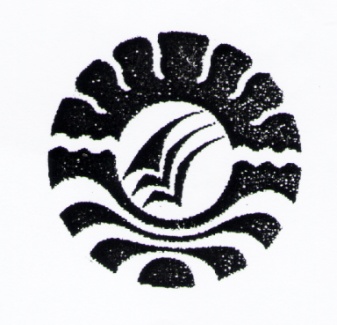 SKRIPSIPENGEMBANGAN KEMAMPUAN PERILAKU SOSIAL EMOSIONAL ANAK MELALUI KEGIATAN BERMAIN PERAN DI TAMANKANAK-KANAK PGRI MANISA KABUPATEN SIDRAP.DARMIYATI DANTO PROGRAM STUDI PENDIDIKAN GURU PENDIDIKAN ANAK USIA DINI       FAKULTAS ILMU PENDIDIKANUNIVERSITAS NEGERI MAKASSAR2013PENGEMBANGAN KEMAMPUAN PERILAKU SOSIAL EMOSIONAL ANAK MELALUI KEGIATAN BERMAIN PERAN DI TAMANKANAK-KANAK PGRI MANISA KABUPATEN SIDRAP.SKRIPSIDiajukan Untuk Memenuhi Syarat Guna Memperoleh Gelar Sarjana Pendidikan                 Pada Program Studi Pendidikan Guru Pendidikan Anak Usia Dini                              Strata Satu (SI) Fakultas Ilmu Pendidikan                                         Universitas Negeri Makassar OLEH :DARMIYATI DANTONIM. 084 924 187PROGRAM STUDI PENDIDIKAN GURU PENDIDIKAN ANAK USIA DINI FAKULTAS ILMU PENDIDIKANUNIVERSITAS NEGERI MAKASSAR2013KEMENTERIAN PENDIDIKAN DAN KEBUDAYAAN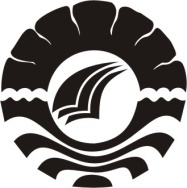 UNIVERSITAS NEGERI MAKASSAR FAKULTAS ILMU PENDIDIKANPENDIDIKAN GURU PENDIDIKAN ANAK USIA DINI             Kampus Tidung FIP UNM Alamat : Jl. Tamalate I Telepon :  884457 Fax. (0411) 883076 PERSETUJUAN  PEMBIMBINGPenelitian dengan judul :“Pengembangan Kemampuan Perilaku Sosial           Emosional Anak Melalui Kegiatan Bermain           Peran di Taman Kanak-Kanak PGRI Manisa           Kabupaten Sidrap.”            Atas  nama:     Nama	                            	:  DARMIYATI DANTONomor Induk Mahasiswa	 :  084 924 187Jurusan / Prodi 	 :  Pendidikan Guru Pendidikan  Anak Usia DiniFakultas	 :  IlmuPendidikanSetelah diperiksa dan diujikan, telah memenuhi syarat untuk memperoleh gelar Sarjana Pendidikan (S.Pd) pada Program Studi Pendidikan Guru Pendidikan Anak Usia Dini Fakultas Ilmu Pendidikan Universitas Negeri Makassar.    Makassar,   Maret  2013Pembimbing I,			Pembimbing II,  Dra. Hj. Bulkis Said, M.Si	          Azizah Amal, S.S,M.Pd   Nip.195900911 197903 2 001		 Nip. 19790326 200604 1 001Disahkan :Ketua Program Studi PGPAUD FIP UNMDra. Sri Sofiani, M.PdNip. 19530202 198010 2 001PERNYATAAN KEASLIAN SKRIPSISaya yang bertandatangan di bawahini :Nama	:  DARMIYATI DANTONomor Induk Mahasiswa	:  084 924 187Jurusan / Prodi	:  Pendidikan Anak Usia Dini (PAUD)Judul Skripsi	 : ”Pengembangan Kemampuan Perilaku Sosial                                                Emosional Melalui Kegiatan Bermain Peran di                                                Taman Kanak-Kanak PGRI Manisa Kabupaten                                                Sidrap”.Menyatakan dengan sebenarnya bahwa skripsi yang saya tulis ini benar merupakan hasil karya saya sendiri dan bukan merupakan pengambilan tulisan atau pikiran orang lain yang saya akui sebagai hasil tulisan atau pikiran sendiri.Apabila dikemudian hari  terbukti atau dapat dibuktikan bahwa skripsi ini hasil jiplakan, maka saya bersedia menerima sanksi atas perbuatan tersebut sesuai ketentuan yang berlaku.Pinrang,   Februari 2013Yang Membuat PernyataanDARMIYATI DANTONIM. 084 924 187MOTTOSeseorang dengan tujuan yang jelas akan membuat kemajuanWalaupun melalui jalan yang sulitSeseorang yang tanpa tujuan, tidak akan membuat kemajuanWalaupun di jalan yang mulusPERUNTUKAN :Karya ini kuperuntukkan kepada ibunda, ayahanda, suamiku, anak-anakku dan saudara-saudaraku tersayang yang setia mendoakan keberhasilan studikuABSTRAKDarmiyati Danto.2013.  Peningkatan Kemampuan perilaku Sosial Emosional Anak Melalui Kegiatan Bermain Peran di Taman Kanak-Kanak PGRI Manisa Kabupaten Sidrap. Skripsi dibimbing oleh Dra. Hj.  Bulkis Said,M.Si  dan  Azizah Amal Amal, S.S, M.Pd. Program Studi pendidikan Guru Pendidikan Anak Usia Dini Fakultas Ilmu Pendidikan  Universitas Negeri MakassarRumusan masalah dalam penelitian ini adalah bagaimanakah mengembangkan kemampun perilaku sosial emosional anak melalui kegiatan bermain peran di Taman Kanak-Kanak PGRI Manisa Kabupaten Sidrap . Tujuan penelitian ini yaitu untuk mengetahui perkembangan kemampuan perilaku sosial emosional anak di Taman Kanak-Kanak PGRI Manisa Kabupaten Sidrap. Pendekatan dalam penelitian ini adalah pendekatan kualitatif. Jenis penelitian ini adalah penelitian tindakan kelas dengan unit analisis adalah anak didik kelompok B di Taman Kanak-Kanak PGRI Manisa Kabupaten Sidrap sebanyak 15 anak dan 1 orang guru. Pengumpulan data dalam penelitian ini menggunakan teknik observasi dan dokumentasi. Analisis data yang dipergunakan adalah analisis deskriptif kualitatif. Hasil penelitian yang diperoleh adalah kegiatan bermain peran dapat mengembangkan kemampuan perilaku social emosional anak di Taman Kanak-Kanak PGRI Manisa Kabupaten Sidrap. Pada siklus I masih banyak anak yang belum mampu melaksanakan kegiatan sesuai indikattor dengan baik, dan pada siklus II, hampir semua anak mampu melaksanakan kegiatan sesuai indicator dengan baik. Jadi dapat disimpulkan bahwa melalui kegiatan bermain peran dapat meningkatkan kemampuan perilaku social emosional anak di Taman Kanak-Kanak PGRI Manisa Kabupaten Sidrap. PRAKATA         Puji syukur  dipanjatkan kekhadirat Allah SWT, karena   berkat dan anugrahnya  sehingga   skripsi yang sederhana ini dapat  diselesaikan sebagai     tugas akhir  dalam rangka   penyelesaian studi   pendidikan guru pendidikan  anak usia dini fakultas Ilmu pendidikan anak Usia dini Fakultas ilmu pendidikan Universitas Negeri Makassar. Skripsi   ini   berjudul “Pengembangan Kemampuan Perilaku Sosial Emosional Anak Melalui Kegiatan Bermain Peran di Taman Kanak-Kanak PGRI Manisa Kabupaten Sidrap“.     Selama proses penyusun Skripsi ini, berbagai tantangan dan hambatan dihadapi .Namun berkat dorongan dan bimbingan dari berbagai pihak .segala tantangan dan hambatan dapat diatasi.  Oleh karena itu, penulis menyampaikan rasa terima kasih kepada Dra. Hj. Bulkis Said, M.Si  dan Azizah Amal, S.S, M.Pd. Masing-masing sebagai pembimbing pertama dan kedua yang tulus ikhlas  meluangkan waktu  memberikan petunjuk dan motivasi sejak awal penyusunan usulan penelitian hingga penyusunan Skripsi ini. Selanjutnya ucapan yang sama di sampaikan kepada :Prof. Dr. H. Arismunandar, M.Pd.  Sebagai  Rektor  Universitas  Negeri Makassar   yang  telah  memberikan  kesempatan  kepada  penulis  untuk menimba Ilmu di  Universitas Negeri Makassar Prof. Dr. H. Ismail Tolla, M.Pd, dekan Fakultas Ilmu Pendidikan Universitas Negeri  Makassar  yang   telah   memberikan   petunjuk  dalam     bidang akademik Dra. Sri Sofiani, M,Pd. Selaku ketua PGPAUD  SI dan  sekretaris program studi  Arifin Manggau, S.Pd, M.Pd  adalah  selaku sekretaris program studi pendidikan guru anak Usia dini yang  selalu memberikan dorongan  dan   pengarahan dalam  bidang akademik Bapak  dan   ibu   dosen   serta   staf   administrasi  pada   Fakultas  Ilmu Pendidikan    Universitas   Negeri   Makassar   yang  selama  ini   banyak memberikan   bimbingan    dan    bantuanya    kepada    penulis.Kepada   semua  pihak  dan   rekan - rekan  mahasiswa/i   Fakultas  Ilmu Pendidikan    baik  dari  dalam   lingkungan  kampus  maupun  dari    luar lingkungan   kampus, semoga   Allah yang Maha Esa senantisa meridhoi segala aktivitas kita Akhirnya, sembah  sujud  dan  baktiku  kepada  Ayahanda   dan   ibunda, suami dan anak tercinta   yang    selalu  berdoa  untuk     kesuksesan    saya dalam menuntut   ilmu  pengetahuan.                Dari lubuk hati yang paling dalam,penulis berharap semoga amal ibadahnya diterima disisi SWT dan mendapatkan balasan darinya, semoga Skripsi    ini dapat memberikan konstribusi yang berarti bagi dunia pendidikan. Amin     								Penulis DAFTAR ISIHALAMAN SAMPUL 		iHALAMAN JUDUL		ii	HALAMAN PERSETUJUAN PEMBIMBING 		iiiPERNYATAAN KEASLIAN SKRIPSI		ivMOTTO		vABSTRAK		viPRAKATA 		viiDAFTAR ISI 		ixDAFTAR GAMBAR		xiDAFTAR LAMPIRAN		xiiBAB  I. PENDAHULUANA. Latar Belakang Masalah	 	1B. Rumusan Masalah		6C. Tujuan Penelitian		6D. Manfaat Penelitian		7BAB II. KAJIAN PUSTAKA, KERANGKA PIKIR DAN HIPOTESIS               TINDAKAN             A. Kajian Pustaka…………………………………………………… 	8              B. Kerangka Pikir		30              C.Hipotesis Tindakan		32BAB III. METODE PENELITIAN A. Pendekatan dan Jenis Penelitian		33B. Fokus Penelitian		33C. Setting dan Subjek Penelitian   		34D. Prosedur dan Pelaksanaan Penelitian  		34E. Tehnik Pengumpulan Data 		38F. Tehnik Analisis Data dan Standar Pencapaian 		38BAB IV. HASIL PENELITIAN DAN PEMBAHASANA. Hasil Penelitian		40B. Pembahasan		67BAB V. KESIMPULAN DAN SARAN              A. Kesimpulan		69              B. Saran-Saran		69DAFTAR PUSTAKA DAFTAR RIWAYAT HIDUP DAFTAR GAMBARNO 	Judul	Halaman2.1                        	Kerangka Pikir       		323.1	Disain PTK		35DAFTAR LAMPIRANNoJudulHalaman1Hasil Observasi Kegiatan Guru Siklus I Pertemuan I dan II722Hasil Observasi Kegiatan Guru Siklus II Pertemuan I dan II733Rubrik Penilaian Guru744Hasil Observasi Kegiatan Anak Siklus I Pertemuan I755Hasil Observasi Kegiatan Anak Siklus I Pertemuan II766Hasil Observasi Kegiatan Anak Siklus II Pertemuan I777Hasil Observasi Kegiatan Anak Siklus II Pertemuan II788Rubrik Penilaian Kegiatan Anak799Rencana Kegiatan Harian8011Dokumentasi12Riwayat Hidup